RW 14: juist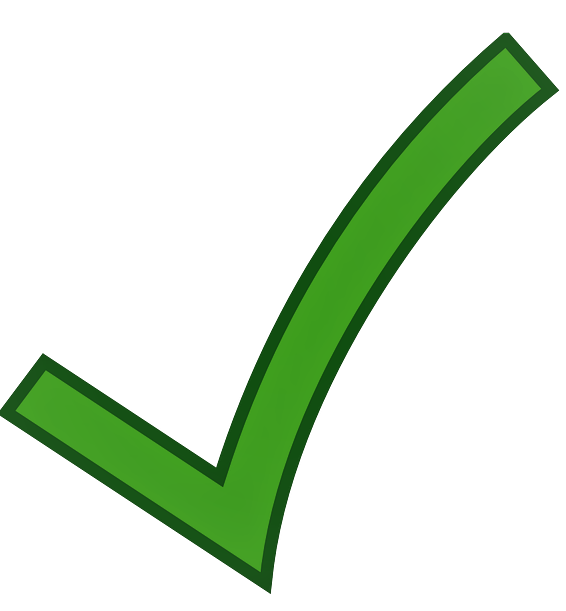 						 juist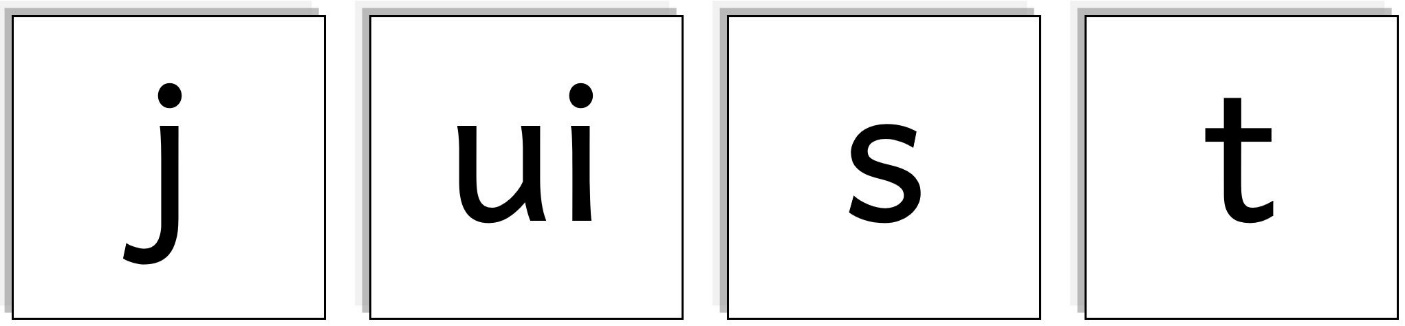 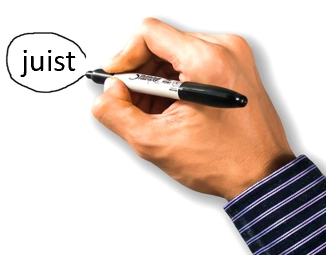 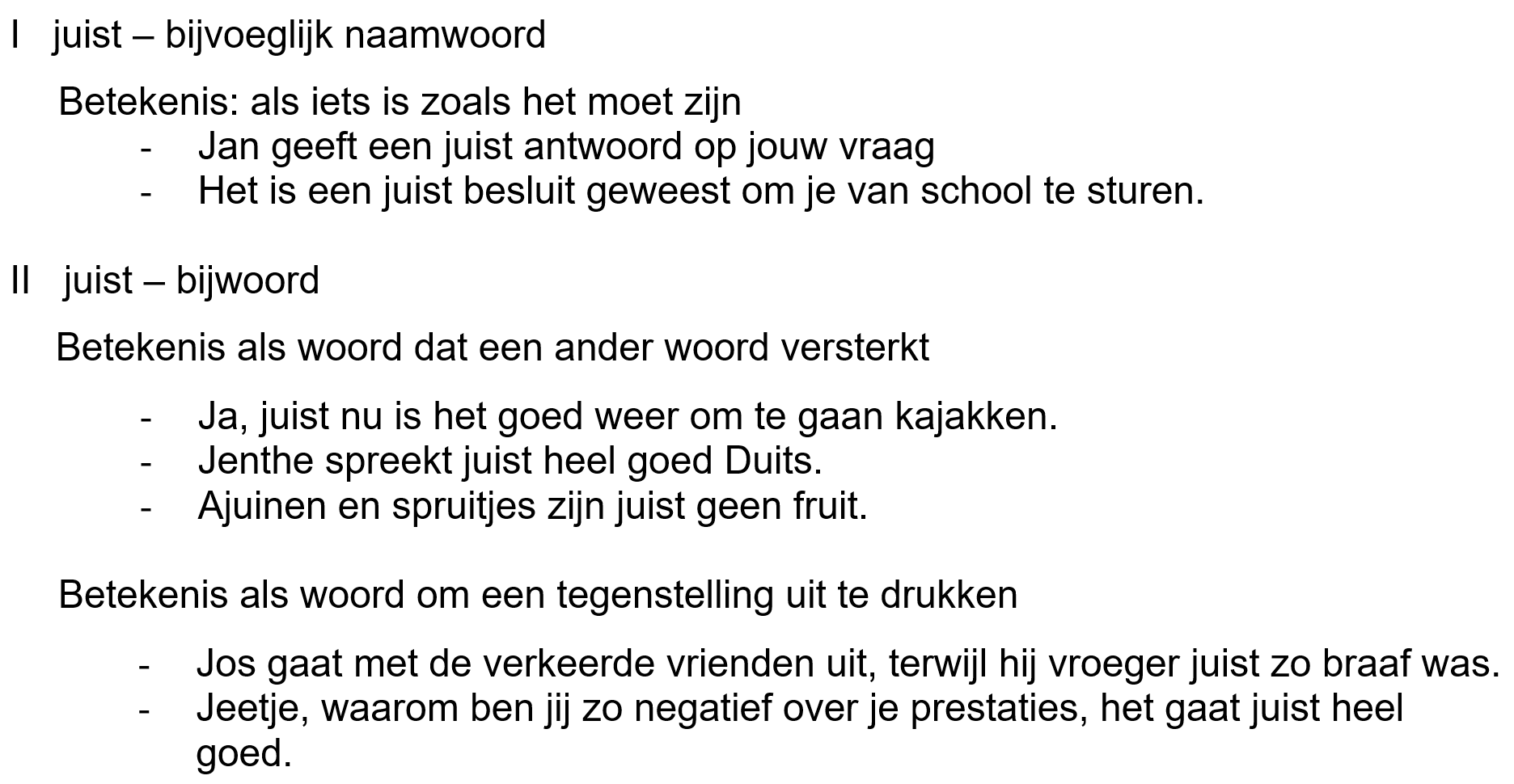 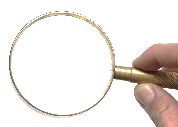 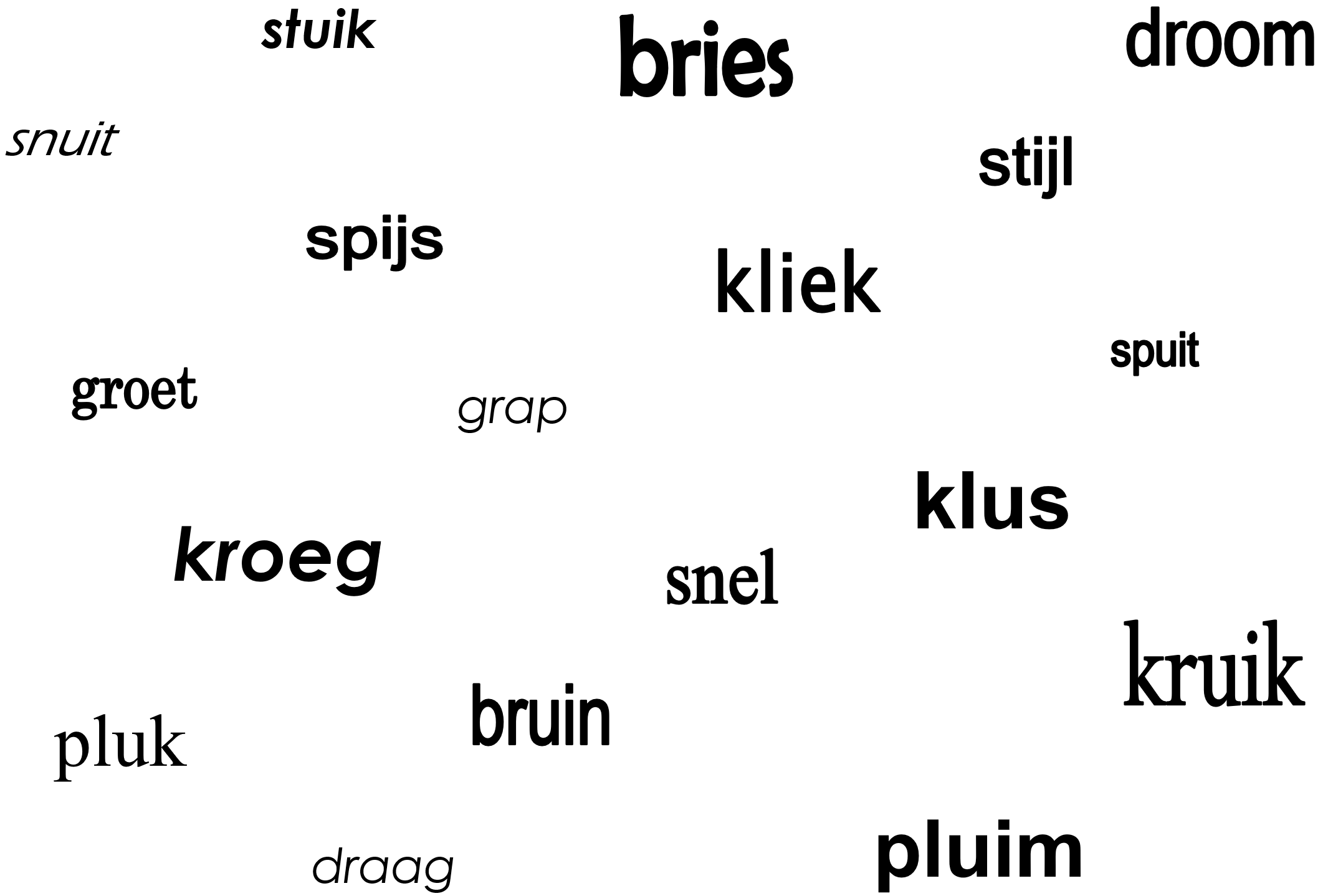 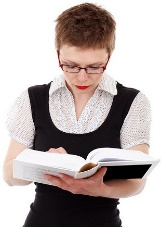 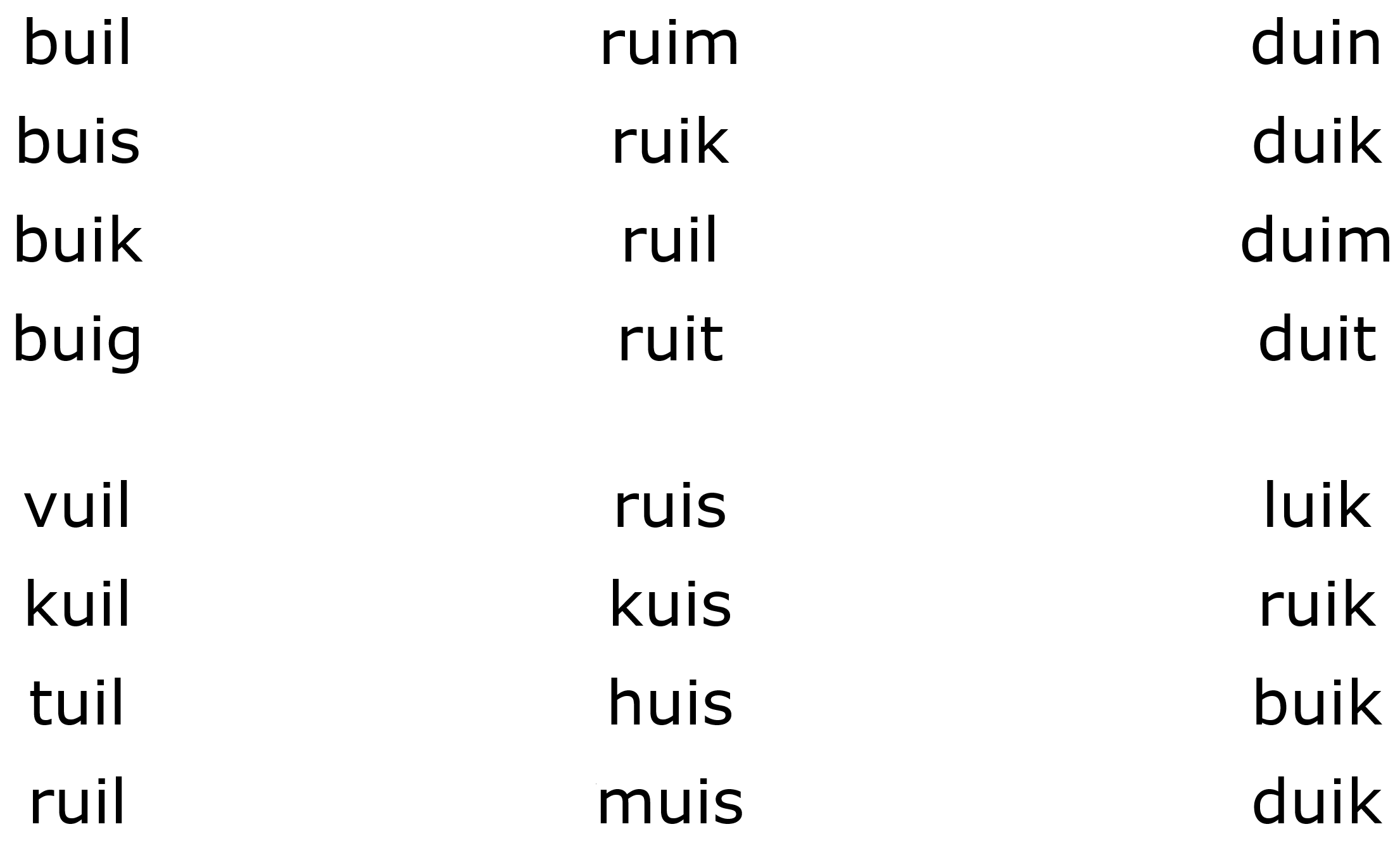 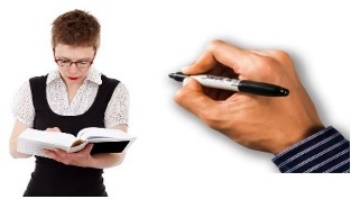 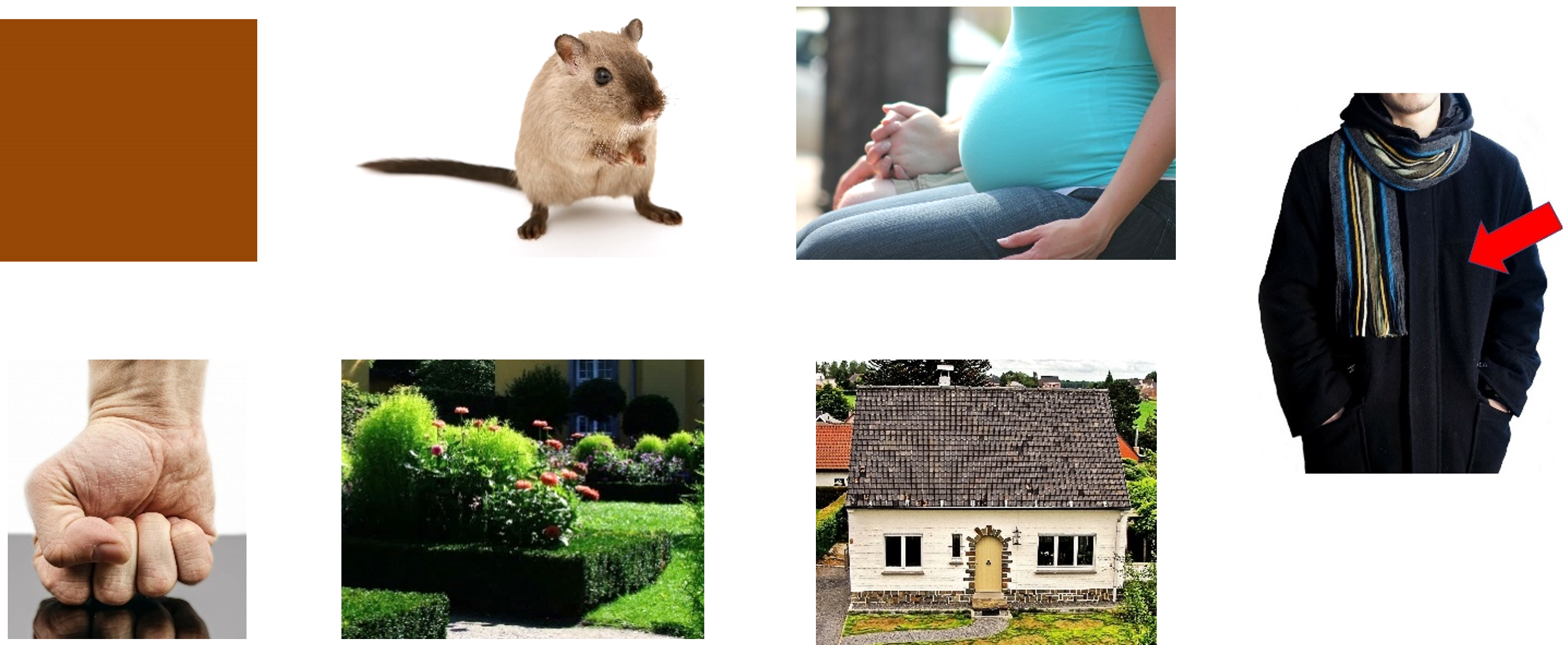 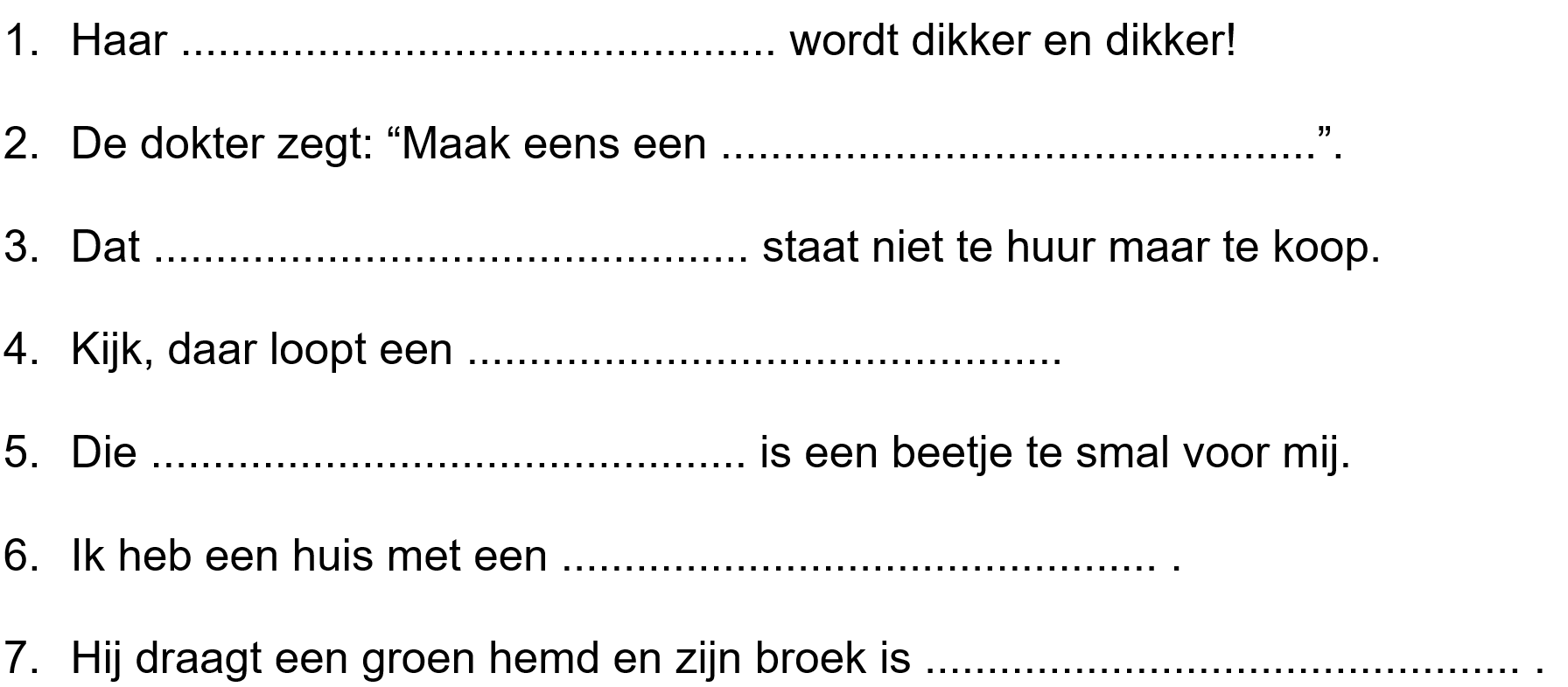 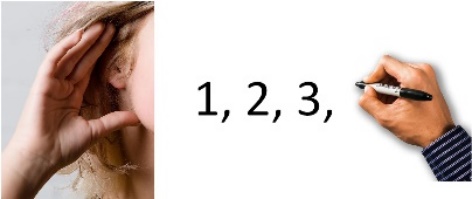 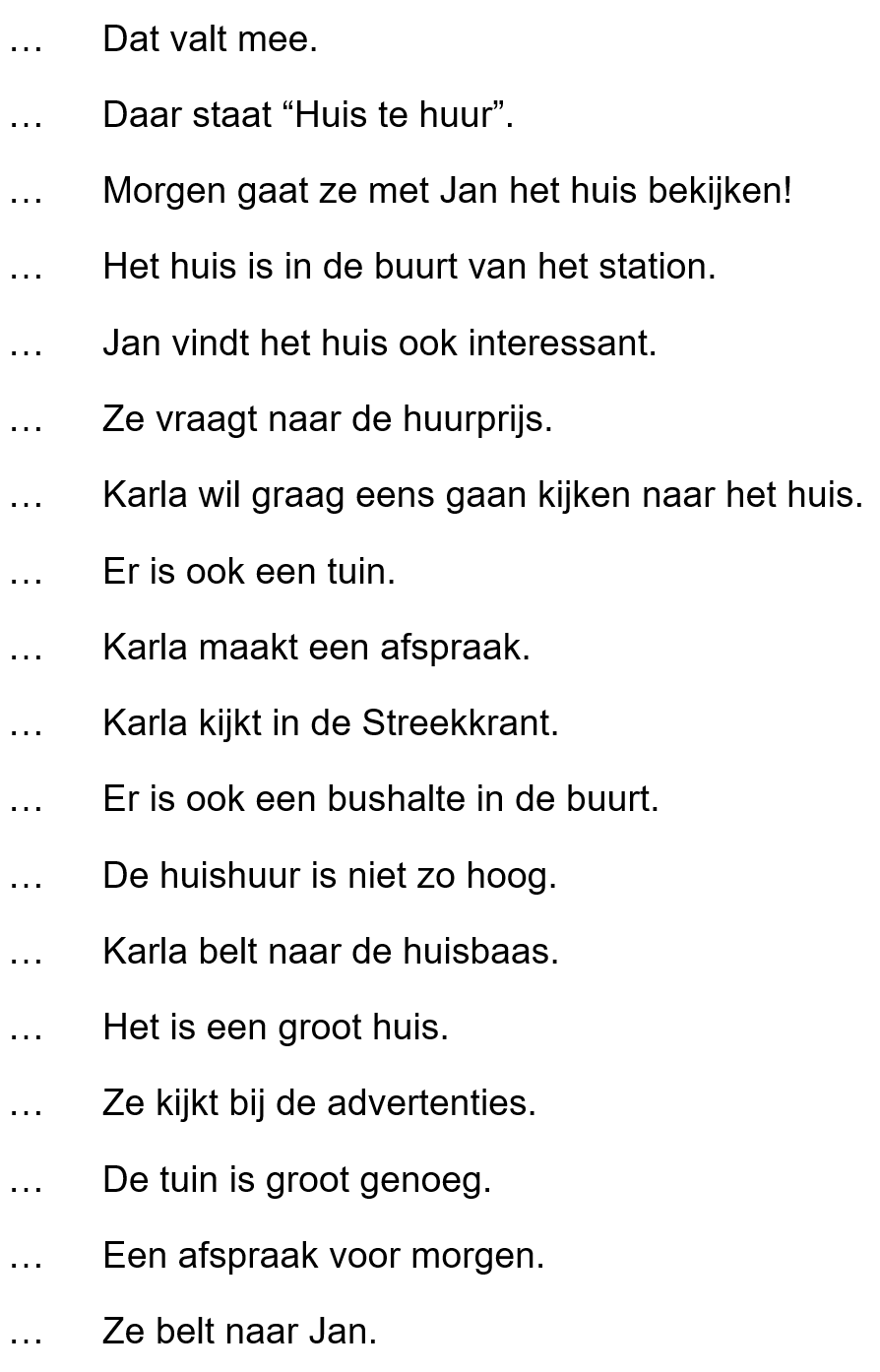 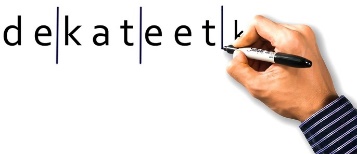 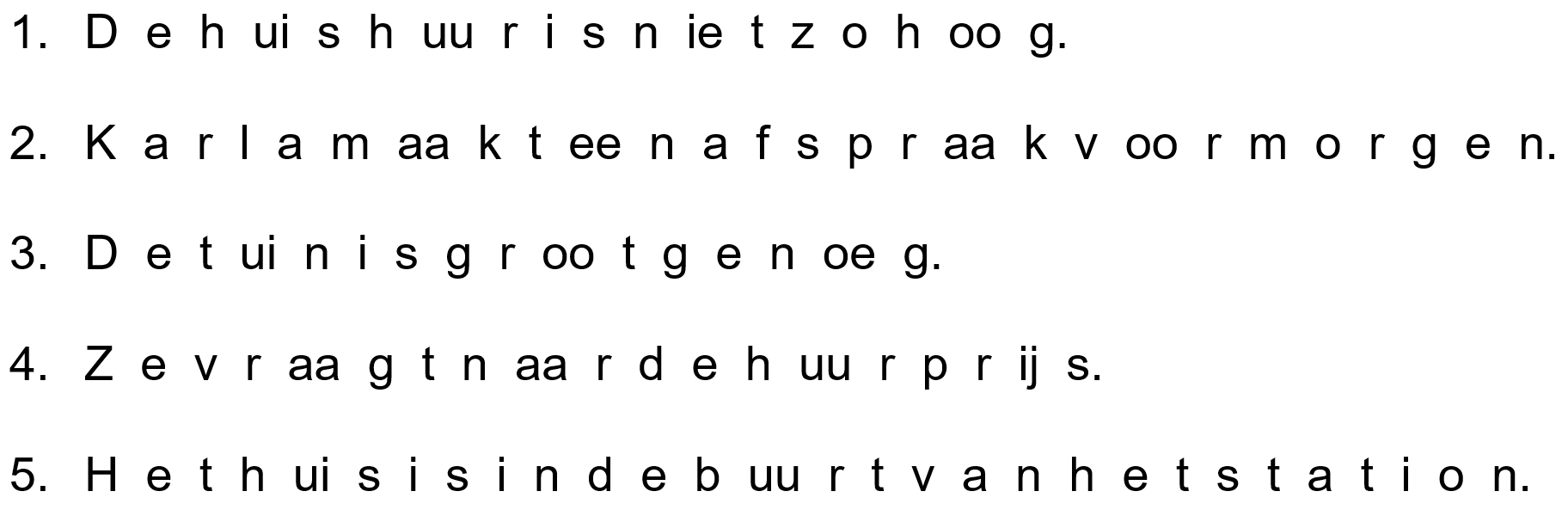 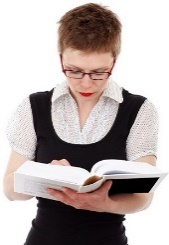 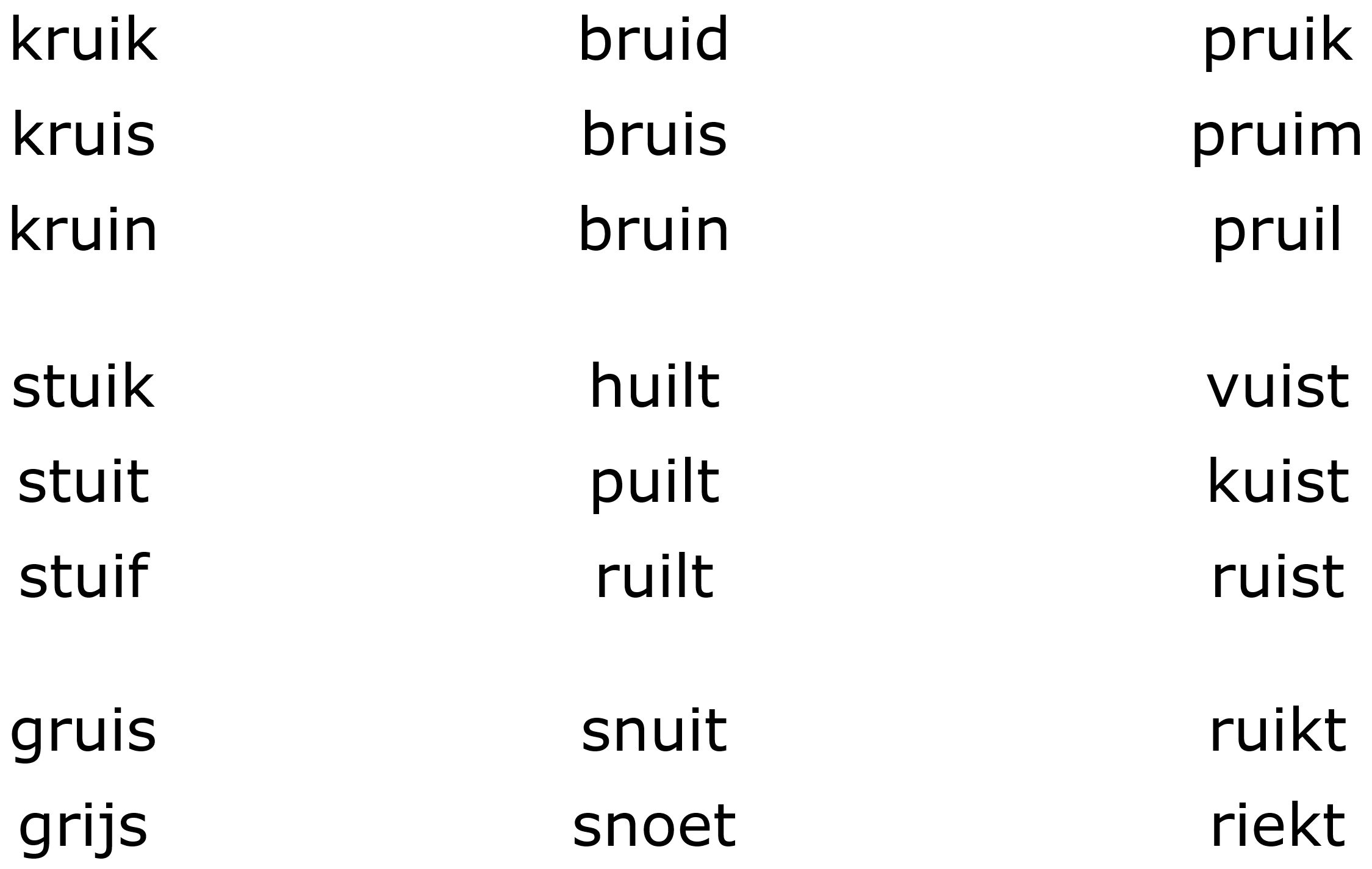 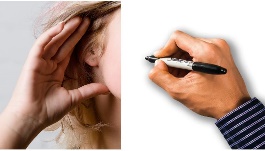 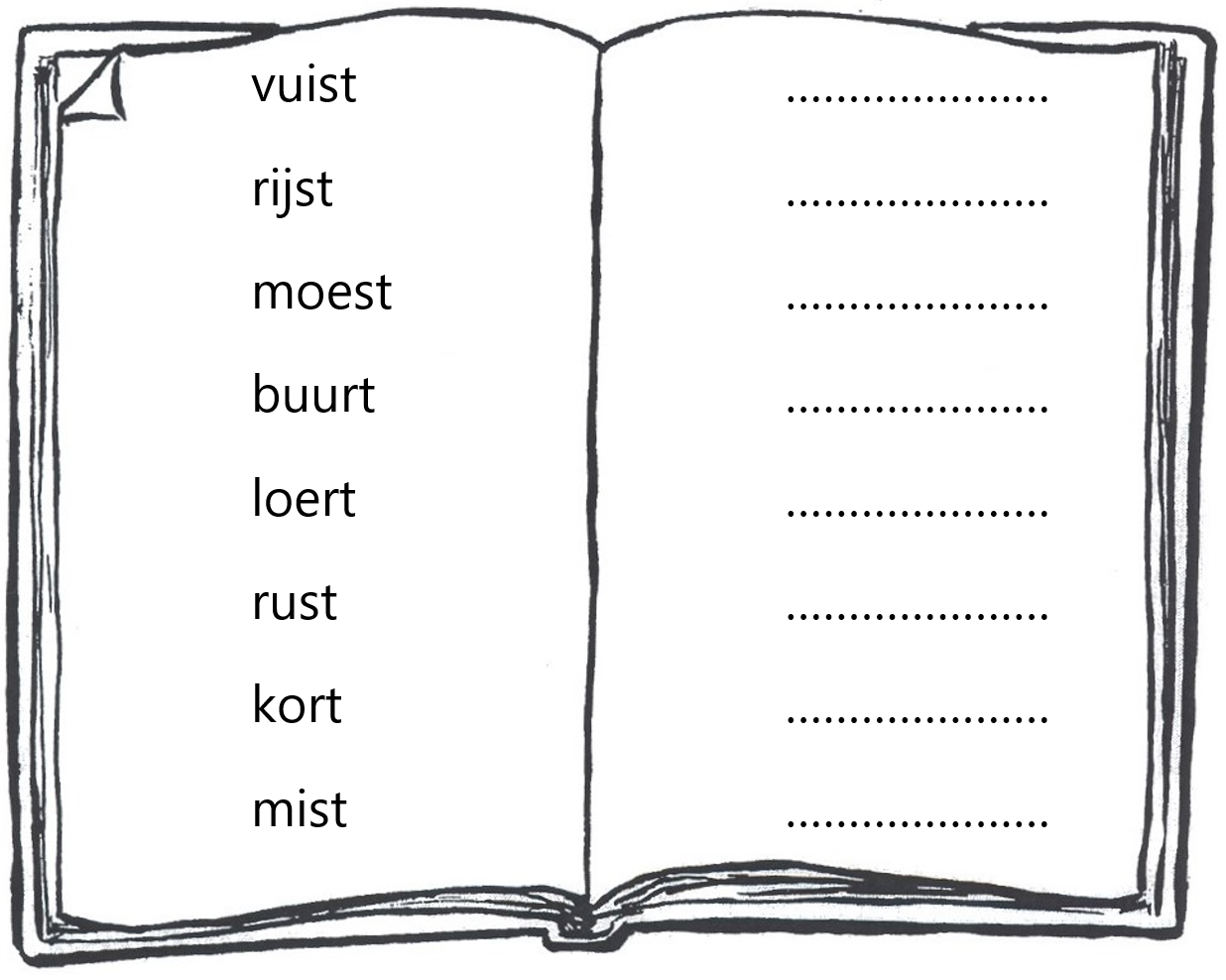 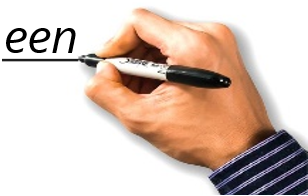 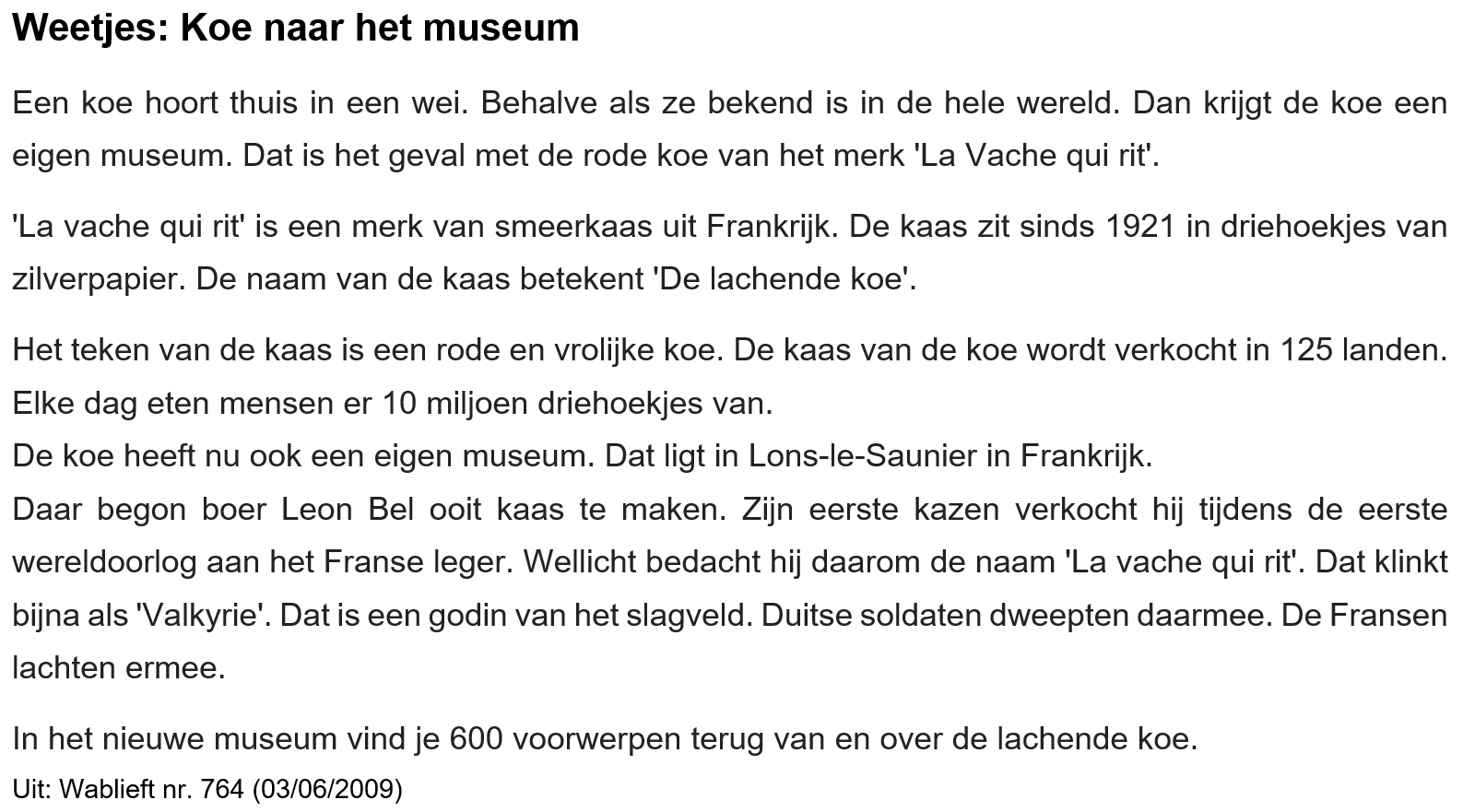 